Муниципальное   бюджетное   дошкольное   образовательное   учреждение "Детский  сад   №  30  комбинированного  вида"   Проект«Мир моей реки»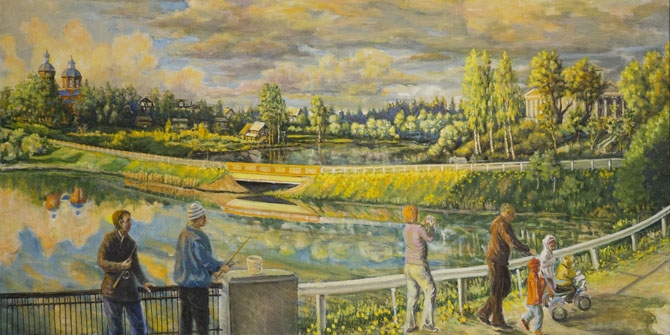 Разработчики:воспитателиСиротова Ольга АнатольевнаШапошникова Анастасия Владимировнас.  Рождествено2020Оредеж

В осенний день блистая как стекло,
потрескивая крыльями, стрекозы
над лугом вьются. В Оредеж глядится
сосновый лес, и тот, что отражен, —
яснее настоящего. Опавшим
листом шурша, брожу я по тропам,
где быстрым, шелковистым поцелуем
луч паутины по лицу пройдет
и вспыхнет радугой. А небо — небо
сплошь синее, насыщенное светом,
и нежит землю, и земли не видит.Актуальность:  экологическое образование начинается со знакомства с объектами ближайшего окружения, с которыми ребенок сталкивается каждый день. Начать надо с малого, то есть со своей малой родины: родного поселка, любимой реки. Узнать их историю, проблемы, учить разумному общению с природой. Ведь природа нашего края удивительна и разнообразна. Но особую роль всегда играла река. Отсюда вытекает проблема: как не навредить реке. Ведь после отдыхающих берега превращаются в свалки мусора, кроме того, происходит затягивание естественного русла реки илом.Человек наделен особым природным даром – разумом, благодаря которому, мы вполне можем строить свою жизнь так, чтобы не гибли и не страдали животные и растения, чтобы не исчезали леса и водоемы. Бережно относиться к природе может каждый, но чтобы таких людей становилось больше, необходимо воспитывать экологически грамотных, культурных людей и начинать эту работу необходимо с детского сада. На это и рассчитан наш проект.Вид проекта:  долгосрочный, познавательно-исследовательский.Срок реализации проекта с сентября 2019 по май 2020Участники проекта: дети средней группы, педагоги и родители.Проблема: недостаточные знания детей о реке Оредеж, о ее значении в жизни человека, окружающей природы, животных; несоблюдение правил экологически грамотного поведения.Цель проекта: создание условий для ознакомления детей с рекой Оредеж, формирование у детей познавательного интереса к природе родного края, предпосылок экологического сознания, организация художественно-продуктивной и творческой деятельности.Задачи проекта: Образовательные: -повышать экологическую культуру педагогов, родителей, детей; - расширить представления о значении воды для всего живого и в частности для села; - напомнить детям правила поведения в природе, а именно около рек Воспитательные: - воспитывать желание общаться с природой, не загрязняя ее. - объяснить, что безопасность около рек зависит от того, насколько хорошо дети знают и выполняют правила поведения около водоема.  воспитывать у детей ответственность за свою безопасность и жизнь других людей. Развивающющие: - развивать познавательный интерес к миру природы; - обогащать и активизировать словарь детей по данной теме; - развивать навыки творческого рассказывания;- ориентировать родителей на познавательное общение с ребенком; Ресурсы:Материально-технические:  компьютер, предметно-развивающая среда группового помещения.Информационные: методическая литература, дидактические пособия, фотоматериалы,  художественная литератураНормативно-правовые: организация детской деятельности в ДОУ» соблюдение СанПиНаПредполагаемый результат: приобретение детьми знаний о реке Оредеж;Повышение уровня экологической культуры у детей и их родителей; Развитие у детей познавательного интереса к объектам природы ближайшего окружения, в частности, к реке; Расширение словарного запаса, через беседы и чтение художественной литературы о родном крае;Итоговые мероприятия: I этап.  Организационно-подготовительный.Обсуждение целей и задач проекта с родителями и детьми, создание условий для реализации проекта.Содержание работы:Разработка проекта;Подборка детской художественной, методической и познавательной литературы;Подборка цикла занятий по разным видам деятельности на заданную тему по лексическим темам;Разработка конспектов занятий;Подготовка информации для родителей по теме проекта.II Этап Основной Познавательное, речевое развитие.Труд.Ручной труд:Безопасность.Художественно-эстетическое развитие:Рисование –  Лепка – Аппликация Здоровье..III Этап Заключительный.                                                                                       Приложение №1Используемая литература:                  Интернет-сайты.                                                                                               Приложение № 1	                                                                                             Приложение №3Воспитателям.ruДошколёнок.руMAAM.ruПланета детстваhttp://vospitateljam.ru/category/portfolio/http://dohcolonoc.ru/carta.htmlhttp://www.maam.ru/registrationВоспитателям.ruДошколёнок.руMAAM.ruПланета детстваhttp://planetadetstva.net/vospitatel